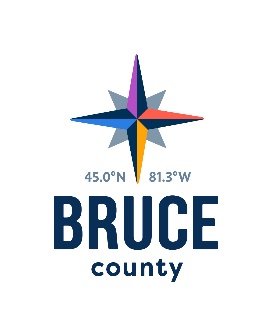 Corporate Services Committee MinutesNovember 15, 201812:52 p.m.Council Chambers, Bruce County Administration CentreWalkerton, OntarioPresent: 	Councillors David Inglis, (Acting Chair), Robert Buckle, Anne Eadie, Janice Jackson, Mike Smith and Milt McIver	Alternate Councillor Wilf GambleStaff:	Marianne Nero, Acting Chief Administrative Officer	Darlene Batte, Deputy Clerk	Bettyanne Cobean, Director of Corporate Services	Donna Van Wyck, ClerkRegrets:	Warden Paul Eagleson, Councillor Mitch Twolan, Kelley Coulter, Chief Administrative OfficerPecuniary InterestThere were no declarations of pecuniary interest.Action Items2019 Annual Business Plan and Budget TimetableMoved by Councillor Mike SmithSeconded by Councillor Milt McIverThat the 2019 Budget and Annual Business Plan Timetable report be approved; and,That January 10th and 11th,2019 be reserved to receive the 2019 Annual Business Plans and Operational and Capital Budgets, and January 24th, 2019 be reserved for follow up discussions.CarriedCouncillor Anne Eadie joined the meeting at 12:54 p.m.Information ItemsThe 2018 Annual Business Plan and Financial Position Update report was received for information.Act on RecommendationsMoved by Councillor Robert BuckleSeconded by Councillor Mike SmithThat in accordance with the Procedure By-law, staff be authorized and directed to give effect to the actions of the Corporate Services Committee in respect of all resolutions passed during the November 15, 2018 meeting.CarriedNext MeetingThe next meeting of the Corporate Services Committee will take place on December 6, 2018 in the Council Chambers, County Administration Centre, Walkerton, Ontario.AdjournmentMoved by Councillor Anne EadieSeconded by Councillor Mike SmithThat the meeting of the Corporate Services Committee adjourn at 12:59 p.m.CarriedCouncillor David Inglis, Acting ChairCorporate Services Committee